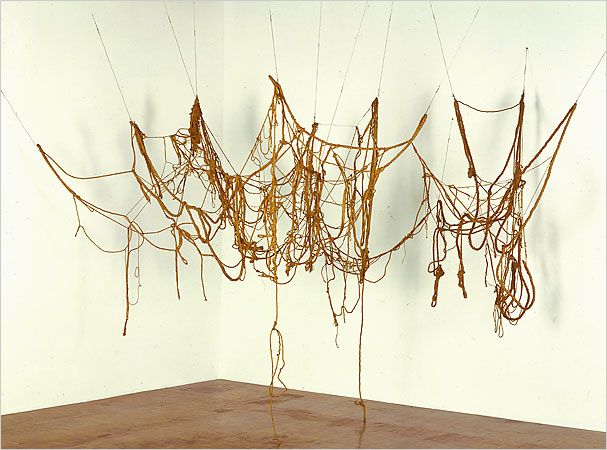 Alt Text: Sculptural artwork made of rope and latex suspended from 13 points on the ceiling Eva Hesse. No Title (1970) DetailCourse Syllabus ART 2 Introduction to Visual CultureJune 20-July 28, 2023Course DescriptionLecture course to learn the cultural significance of the arts. Instruction will cover media and movements. Students will also learn the elements and principles of design to understand the visual language of the arts and the methods used by artists to communicate ideas to the public. Course also emphasizes the multicultural dialogue that occurs throughout different communities in the world. (2019-20 Reedley Course Catalog, p. 175)InstructorStephanie Bradshaw  stephanie.bradshaw@scccd.edu  Office hours to be arranged Communication PolicyCommunication with your instructor is important to your academic success, especially in an online class. There are several ways to communicate with me in this class. When class announcements are made, you can reply to share your question with your classmates and me. For direct/personal communication, my preferred method of communication is Canvas Inbox. You may message me whenever you like, and I will usually get back to you within a few hours. On evenings and weekends, it may take longer, but within 24 hours. If you don’t hear back from me in that time, you may resend your message. If you prefer to chat, I can arrange a Zoom meeting with you. Finally, you can share questions and answer questions with your classmates in Café Chat in the course documents module. Office HoursRegular office hours have not been scheduled. I am available by arrangement at a time convenient to you via chat or zoom. If a regular Zoom drop-in time would be beneficial to you, please let me know and I can schedule one. Student Learning OutcomesStudent Learning Objectives:Recognize the breadth of art, and why humans make it. Identify the categories used to organize artwork: stylistic, cultural, time period, use of technique/media. Investigate and discuss artists’ unique interpretations of the complex world they inhabit. Recognize the visual elements and principles of design and employ them to describe artwork and recreate your own.Analyze an artwork using your own observation and the terms you learn in classGo to a gallery or museum and examine an exhibition of artwork and document the experience in writing. OR complete the online/virtual museum visit provided.This class is an introduction to the study of art and visual culture. The content is divided into three sections:What is Visual Culture? What is art, how art is defined, who makes art, how art functions, and what are the principles we use to look at and study artMedia of art: The materials used to create art, and other media with which art can be created. Art is made in many more ways than the manipulation of physical materials like charcoal or paint or clay or marble.Art history: Prehistory/early civilization, non Western, Early modern World, (Renaissance/Baroque) From the earliest art to the bronze age; the classical and medieval periods in Europe;Art history: Modern/Contemporary world the modern world in late 18th and 19th century, and the 20th century, and the Post-modern world. Classwork/Academic HonestyClasswork/Academic HonestyProjects/Writing AssignmentsProject I: Analysis. You will analyze an artwork you choose using the terms you learned in Section I.  Project II: Write a 2-page informal response a visit to an approved art gallery or art museum OR use the online version of the assignment provided. Project III: Create your own hands on recreation of a museum artwork using whatever and whoever is around! Photograph your creation for submissionProject IV: Create a research content page or presentation researching an artist or art movement covered in class. Writing guidelines including grading rubrics will be provided with each assignment. Read the guidelines carefully and respond to the assignment; even an excellent paper that does not respond to the assignment will not receive full points.TestsThere are 7 quizzes in the class—one for each section: Quizzes may be taken unlimited times to improve your score, although the questions will shuffle.Quizzes are untimedQuizzes usually close on the due date at midnight, I’m going to leave them open this term and see how that turns out! Your lowest quiz score will be dropped. This means if you have taken the first 6 quizzes and are happy with your scores, you do not need to take the final quiz. AbsencesIn an online course, attendance is calculated based on when student work is completed and submitted. You may be dropped if you do not submit any gradable material in a two-week period without communicating with the instructor.Academic HonestyCheating, plagiarism, or engaging in other academic dishonesty in any form will not be tolerated. Plagiarism constitutes the use of the work of others without proper citation of the resource. Plagiarized projects will be given a score of zero, with an opportunity to address the problem and resubmit, a second instance will be given a zero. Plagiarized homework assignments will not be graded and marked with a zero.Plagiarism violates Administration Regulation 5500, Student Standards of Misconduct, and is subject to various disciplinary measures including removal from class, suspension, and expulsion. Plagiarism may include, but is not limited to, failing to provide complete citations and references for all work that draws on the ideas, words, or work of others, failing to identify the contributors to work done in collaboration, submitting duplicate work to be evaluated in different courses without the knowledge and consent of the instructors involved, or failing to observe security systems and software copyrights.Working in Groups Working with a study partner or group on assignments is a great way to facilitate your understanding of the class material, but the work you turn in should be your own. Use your own words to create your unique response. If a duplicate assignment is submitted by more than one student, I have no way of knowing if a sharing and communicating process took place, or one person copied from another. When two students submit the exact same response to an assignment, I will divide the points possible. (i.e. when the same 30-point assignment is submitted by two students, each student will receive 15 points). You may fix the assignments for full pointsIf your work was copied by another student, please reach out and let me know and I will fix it. Extra CreditExtra Credit assignments are located in the Extra Credit module at the bottom of the home page. Each assignment will open with the content/chapter they are associated with and are due on the last day of the semester. Students may complete extra credit assignments worth 5% of the total points in the class or about 60 points. GradingAssignment GradingTo receive full points, respond specifically to the question or prompt that is given in complete sentences. You are graded on the quality, as well as the length of the response. The length is specified in the question i.e. 2-3 sentences, one paragraph, two pages. The quality refers to how you respond to the prompt. Many assignments will ask you to think and respond with your own thoughts and/or feelings about the content rather than reporting back the facts you have learned. Rubrics will be provided with all writing assignments. Make sure you address the specifications of the assignment/rubric. If you do not understand why you received a grade, please check the rubric and any comments that have been given before reaching out to me. Final Grade CalculationDo not rely on Canvas for your grade. I will add up all the points earned in the class and determine your grade percentage. Canvas percentages may not be an accurate assessment of your grade--class content sometimes changes during the course of the semester, and your grade at any time reflects only your percentage for what you have turned in, not all of the class content (ie assignments you did not turn in). Please contact me if you have questions about how you are doing. Grading in the College SystemGrades are earned each course and are recorded on the student’s permanent record. Grades represent the evaluation of student achievement of course objectives and learning outcomes. The college uses a five-letter grading system. A, B, C, and P are passing grades, satisfactory or better. D and NP are passing but less than satisfactory grade. F is a failing grade; it is not a passing grade. Units of credits are earned for all passing grades. D grade is passing but is not considered satisfactory for meeting many of the college graduation/degree/major requirements or course prerequisite requirements. Also, the D grade may not satisfy transfer requirements to four-year institutions. (2019-2020 Reedley College Catalog)Grade ScaleTable  Grade ScaleBasis for Grading (subject to change)Table  Basis for gradingClass ScheduleSection I: Visual CultureWhat is Art? How does it function? How do we describe and look at art?	 Section IV: Art History TimelineThe Early Modern/Contemporary WorldsProjectsQuizzesDatesSchedule and content are subject to change90-100%AExcellent80-89%BGood70-79%CSatisfactory60-69%DPassing, less than satisfactory-59%FFailingDiscussions (approx., subject to change)200Assignments (approx., subject to change)247.5Quizzes300Projects/Writing assignments325TOTAL POINTS1072.5Week ofWeek ofModule/TopicAssignments/Quiz/ProjectsAssignments/Quiz/ProjectsDueJune 20June 20Class introductionModule 1Visual Culture/ArtART TODAY: Gabriel OrozcoModule 2What is Art/Creativity The Function of ArtART TODAY: Richard LongClass Intro QuizDiscussion: Gabriel Orozco Discussion: Watts TowersClass Intro QuizDiscussion: Gabriel Orozco Discussion: Watts Towers6/25June 20June 20QuizQuiz 1: Section I: PT 1 (Modules 1-2) Quiz 1: Section I: PT 1 (Modules 1-2) 7/2June 20June 20ProjectSection IA Choose an ArtworkSection IA Choose an Artwork6/25June 20June 20Module 3Describing Art: Visual ElementsART TODAY: Kara WalkerModule 4Principles of DesignLooking criticallyART TODAY: Mark BradfordAssignment: Make a color wheelAssignment: Make a color wheel6/25June 20June 20QuizQuiz 2: Section I: Pt 2 (Modules 3 & 4)Quiz 2: Section I: Pt 2 (Modules 3 & 4)7/2June 20June 20ProjectSection IBArtwork AnalysisSection IBArtwork Analysis7/2Section II MediaAn examination of what art is made ofSection II MediaAn examination of what art is made ofJune 26June 26Module   5Mark Making:Drawing and PaintingART TODAY: Peter DoigModule 6 Carving: Sculpture and PrintmakingART TODAY: Ai Wei WeiAssignment: Figure Draw DisneyAssignment: Print QuestionsAssignment: Figure Draw DisneyAssignment: Print Questions7/2June 26June 26QuizQuiz 3: Section II: PT 1 (Modules 5 & 6) Quiz 3: Section II: PT 1 (Modules 5 & 6) 7/9June 26June 26Module 7 Photography, Film and Durational ArtART TODAY: Catherine OpieModule 8Art with Function: Craft and ArchitectureART TODAY: Amalia Mesa BainsAssignment: Voyage to the MoonAssignment: Sunflower seedsAssignment: Voyage to the MoonAssignment: Sunflower seeds7/2June 26June 26QuizQuiz 4: Section II: Pt 2 (module 7-8)Quiz 4: Section II: Pt 2 (module 7-8)7/9June 26June 26ProjectSection II Project: Virtual or in-person Art visitSection II Project: Virtual or in-person Art visit7/9Section III: Art History TimelineAncient and Early Modern WorldSection III: Art History TimelineAncient and Early Modern WorldSection III: Art History TimelineAncient and Early Modern WorldJuly 3July 3Module 9 Ancient/Early Western CivilizationART TODAY: Julie MehretuModule 10Ancient Non-Western ArtART TODAY: El AnatsuiDiscussion: Palette King NarmerDiscussion: Temple StupaDiscussion: Palette King NarmerDiscussion: Temple Stupa7/9July 3July 3Module 11The Classical & Medieval WorldsART TODAY: Jacob LawrenceDiscussion: Classical/MedievalDiscussion: Classical/Medieval7/9July 3July 3QuizQuiz 5: Section III (Modules 9-11)Quiz 5: Section III (Modules 9-11)7/16July 10Module 12Renaissance/BaroqueART TODAY: Kerry James MarshallModule 1318th-19th Century ArtART TODAY: Rachel WhitereadModule 14Mid-Late 19th Century ArtART TODAY: Wayne ThiebaudDiscussion: Which David?Discussion: Cats rule dogs drool?Discussion: 19th century art movements7/16July 11ProjectAssignment: Recreate an Artwork7/16July 11QuizQuiz 6: Section IV: Pt 1 (Modules 12-14) 7/23July 17Module 15Early 20th century Modern ArtART TODAY: Cindy ShermanAssignment: Picasso’s Guernica7/23Module 16Interwar Years Modern ArtART TODAY: Jasper JohnsAssignment: Jasper Johns RegretsModule 17Post War Modern ArtART TODAY: John BaldessariDiscussion: Sound ArtJuly 21FINALFINAL: (Quiz 7) Section IV: Pt 2 (Modules 15-17)7/28July 17ProjectSection III Create a Research Content Page7/28Date AssignedProject (assignment info for each in own module)Date DueJune 20IA. Choose and ArtworkJune 25“IB. Formal AnalysisJuly 2June 27II. Art Visit/Virtual or in personJuly 10July 11III. Recreate an ArtworkJuly 17July 18IV. Research Presentation July 29Date AssignedQuizDue DateJune 19Quiz 1: S I: Pt 1 (modules 1-2)July 2“Quiz 2: S I: Pt 2 (modules 3-4)“June 26Quiz 3: S II: Pt 1 (modules 5-6July 10“Quiz 4: S II: Pt 2 (modules 7-8)“July 3Quiz 5: S III (modules 9-11)July 16July 11Quiz 6: S IV: Pt 1 (modules 12-14)July 23July 21Final: S IV: Pt 2 (modules 15-17)July 28Juneteenth HolidayMonday June 19Class BeginsTuesdayJune 20Holiday(Independence Day)July 4Finals WeekMon-FriJuly 24-28Last dayFridayJuly 29